CITY OF HORSE CAVE, KENTUCKY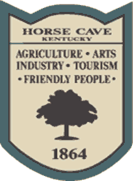 121 Woodlawn Ave                               POB 326	Horse Cave, KY  42749     OFFICE OF CODE ENFORCEMENT          CODE ENFORCEMENT BOARD MEETING MINUTESDecember 13, 2021The Horse Cave Code Enforcement Board met in regular session on Monday, December 13, 2021 at 5:00 PM in the Council Chambers.  Present were board members Tim Tucker, Don Ford and Velpha Hatchett, along with code enforcement officer Jimmy Martin.      The minutes of the November 08, 2021 meeting was presented.  Ford made a motion to approve, Hatchett seconded.  Motion carried 3-0.    Information from code enforcement officers and properties discussed by board members:Veach Building – Interior demolition work continues.  Code Enforcement Officers will monitor.Brian Shelley-  460 N. Dixie St. – Follow up with enforcement of ordinance regarding excessive vehicles.Lidia Cimins and Michael Davenport (210 Edwards Av.) – It has been confirmed that Michael Davenport is still residing in the house.  The city will continue with filing liens.Dwight Faulkner property.  –  Contact information was obtained for Dwight Faulkner.  He agreed to keep the property mowed.Bobby Page garage – Removable of junk vehicles continues.22 Chestnut St. –  There is a city resident interested in purchasing the property.  He is in negotiation with the owner of the property.316 Comer Ave. (Jason England) – Have been unable to verify mortgage holder.103 Yancey Ave. – Continue enforcement proceedings.Chip and Christie Wilcoxson property. – Chip Wilcoxson requested a hearing.  Hearing date was set for December 22, 2021 at 4:30 p.m.105 Hart Av. – Some trash and debris have been removed.  Still waiting on probate proceedings .   ADJOURNMENT:  5:25	 PM	Motion was made by Ford, seconded by Russell.   Meeting adjourned by standing vote.  ____________________________________                  	            _________________________________________Joy Bennett CEB Sec	      Date				Tim Tucker, Presiding Member          Date